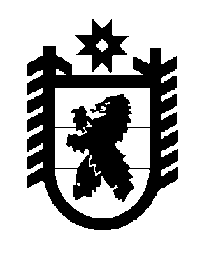 Российская Федерация Республика Карелия    ПРАВИТЕЛЬСТВО РЕСПУБЛИКИ КАРЕЛИЯПОСТАНОВЛЕНИЕот 23 мая 2017 года № 163-Пг. Петрозаводск О распределении на 2017 год субсидий местным бюджетам 
из бюджета Республики Карелия на реализацию мероприятий государственной программы Республики Карелия 
«Развитие физической культуры, спорта и 
совершенствование молодежной политики» 	В соответствии со статьей 9 Закона Республики Карелия 
от 21 декабря 2016 года № 2083-ЗРК «О бюджете Республики Карелия на           2017 год и на плановый период 2018 и 2019 годов» Правительство Республики Карелия п о с т а н о в л я е т: 	Установить распределение на 2017 год субсидий местным бюджетам из бюджета Республики Карелия на реализацию мероприятий государственной программы Республики Карелия «Развитие физической культуры, спорта и совершенствование молодежной политики» согласно приложению.Временно исполняющий обязанности
Главы Республики Карелия                                                    А.О. ПарфенчиковРаспределение 
на 2017 год субсидий местным бюджетам из бюджета 
Республики Карелия на реализацию мероприятий 
государственной программы Республики Карелия 
«Развитие физической культуры, спорта 
и совершенствование молодежной политики»                                                                                     (тыс. рублей)_______________Приложение к постановлению Правительства Республики Карелия от 23 мая 2017 года № 163-ПМуниципальное образованиеСуммаКемский муниципальный район4200,00